MERSİS’te kayıtlı olması zorunlu olan yararlanıcılara ait MERSİS bilgileri ile formda beyan edilen bilgiler arasında uyumsuzluk olması halinde başvuru işleme alınmayacağından, MERSİS bilgilerinin güncel olduğu mutlaka kontrol edilmelidir. Şubelere ait başvurular değerlendirmeye alınmayacak olup, merkez şirketlerin başvuru yapması zorunludur. İhracatçı birliği üyeliği bilgileri sadece şirketler tarafından doldurulmalıdır. Birden fazla birliğe üye olunması halinde ayrı ayrı belirtilmelidir.(*) Ticaret sicilinde/MERSİS’te yer alan faaliyet gösterilen sektörlerin 4’lü NACE kodu ve adlarının eklenmesi gerekmektedir. Sektör bilgisinin eklenmemesi durumunda yararlanıcılar ilgili sektör kapsamında başvuru yapamayacaktır. Eklenen sektörler kapsamında tescilli markalar varsa ilgili sütunda belirtilmelidir. İşbirliği kuruluşları ana faaliyet sektörlerini belirtebilir.1. İşbu taahhütname ile Türkiye Bilişim Sektörünün Uluslararasılaşması Ve E-Turquality (Bilişimin Yıldızları Programı) desteklerinden yararlanmak istediğimizi 2. Şirketimize / kuruluşumuza ait her türlü bilgi ve belgenin güncel tutulmasından sorumlu olduğumuzu ve gerçekleşecek değişiklikleri tarafınıza zamanında bildireceğimizi, 3. Tarafımıza yapılacak bildirimlerin, 7201 sayılı Tebligat Kanunu ile ilgili mevzuata göre edindiğimiz ve Yararlanıcı Bilgi Formunda beyan edilen Kayıtlı Elektronik Posta (KEP) veya e-posta adresine iletilmesini veya sistem üzerinden bildirilmesini, yapılacak bildirimleri anılan Kanun ile yararlanılan destek mevzuatlarında belirtilen süre, limit ve diğer hükümler çerçevesinde tarafımıza tebliğ edilmiş olarak kabul ettiğimizi, 4. Kayıtlı Elektronik Posta (KEP) yapılacak duyuru ve uyarıların yazılı talimat yerine geçeceğini ve sunulan hizmetlerin içerik ve kapsamında önceden haber verilmeksizin değişiklik yapılabileceğini, 5. Kayıtlı Elektronik Posta (KEP) üzerinden sunulacak hizmetlere erişimde ve cihaz arızası, kullanım yoğunluğu, iletişim kesintisi/yavaşlığı gibi teknik nedenlerle hizmetin yerine getirilememesi durumlarında Bakanlığa ve sistemde incelemeci olarak tanımlanan Kuruluşlara hiçbir şekilde sorumluluk yükletilemeyeceğini, oluşacak ihtilaflarda sistem tarafından oluşturulan kayıtların esas alınacağını, 6. KEP üzerinden gerçekleştireceğimiz işlemlere ilişkin olarak, a. İlgili Kanun, Karar, Tebliğ ve diğer mevzuat hükümlerine uygun davranacağımızı, b. Tarafımıza sağlanacak onay, destek ödemesi, istisna ve muafiyetleri amacına uygun olarak kullanacağımızı, c. Diğer kamu kurum ve kuruluşlarınca verilen ve mükerrer kullanılmaması gereken aynı mahiyetteki desteklerden yararlanmak için başvuruda bulunmadığımızı/bulunmayacağımızı, d. Destek ödemesi kalemlerinden faydalanmak üzere bir kamu kurum/kuruluşuna ibraz ettiğimiz faturaları ya da harcamaya konu belgeleri başka bir kamu kurum/kuruluşuna ibraz etmeyeceğimizi, 7. Yararlandığımız destek unsurlarına ilişkin hususların saklanmasını, işlenmesini ve Resmi Gazete veya diğer platformlarda yayınlanmasını kabul ettiğimizi, sistemde oluşacak verilerin yasal olarak bu bilgileri talep etmeye yetkili olan kurum ve kuruluşlar ile Bakanlığın sözleşme ilişkisi içerisinde olduğu üçüncü taraflar ile paylaşılabileceğini, 8. Yukarıda belirtilen destek unsurlarına ilişkin sistem aracılığıyla ibraz ettiğimiz her türlü belge asıllarını gerektiğinde denetlenmek ve incelenmek üzere 10 yıldan az olmamak kaydıyla sınıflandırılmış bir biçimde saklayacağımızı, 9. Taahhüt ve beyanlarımızın aksine hareket ettiğimiz takdirde, a. İlgili başvuruların incelemeden kaldırılarak olumsuz neticelendirileceğini, b. Yararlanılan her türlü istisna ve muafiyeti hiçbir kanuni kovuşturmaya gerek kalmaksızın 213 sayılı Vergi Usul Kanunu ile 6183 sayılı Amme Alacaklarının Tahsil Usulü Hakkındaki Kanun hükümlerine göre geri ödeyeceğimizi, c. Destek ödemesi başvurularından bir kısmı ya da tamamı olumlu neticelenmiş ve tarafımıza ödeme yapılmış ise, 213 sayılı Vergi Usul Kanunu ile 6183 sayılı Kanunun ilgili maddelerinde belirtilen gecikme zammı oranları dikkate alınarak, fazla ödemenin yapıldığı tarihten itibaren söz konusu Kanun’da öngörülen gecikme zammına eşit oranda faizi ile birlikte ve anılan Kanun’da belirtilen usuller çerçevesinde geri ödeyeceğimizi, ayrıca bu tutarın Türkiye Cumhuriyet Merkez Bankası nezdindeki herhangi bir alacağımızdan mahsubunu kayıtsız ve şartsız kabul ettiğimizi, kabul, beyan ve taahhüt ederim. Yararlanıcı Unvanı (İsim veya Kaşe) Ad – Soyadı ve İmzalar İmza Sirkülerinde temsile yetkisi olan (münferit/müşterek) aynı kişiler tarafından imzalanmalıdır.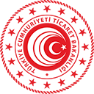 T.C. TİCARET BAKANLIĞI(Uluslararası Hizmet Ticareti Genel Müdürlüğü)Şirket Bilgi Formu ve Destek Taahhütnamesi  EKŞirket Bilgi FormuKÜNYE BİLGİLERİKÜNYE BİLGİLERİKÜNYE BİLGİLERİMERSİS No:Adı / Unvanı:Vergi No:Vergi Dairesi:Kuruluş Tarihi:Personel Sayısı:IBAN No (TL):KEP Adresi:E-Posta Adresi:Telefon No:Merkez Adresi:Üyesi Olunan İhracatçı Birliği :Birlik Üye No :FAALİYET GÖSTERİLEN SEKTÖR ve MARKA BİLGİLERİ (*)FAALİYET GÖSTERİLEN SEKTÖR ve MARKA BİLGİLERİ (*)FAALİYET GÖSTERİLEN SEKTÖR ve MARKA BİLGİLERİ (*)FAALİYET GÖSTERİLEN SEKTÖR ve MARKA BİLGİLERİ (*)No4’lü NACENACE AdıMarka (Varsa)123BİLİŞİM ALT SEKTÖRÜ BİLGİSİBİLİŞİM ALT SEKTÖRÜ BİLGİSİUygun olanın başındaki kutuyu işaretleyiniz (X) Uygun olanın başındaki kutuyu işaretleyiniz (X) [  ]Yazılım[  ]Gömülü yazılım[  ]Dijital oyun[  ]E-spor[  ]Finansal Yazılım ve Teknolojiler[  ]Blok zincir yazılım ve teknolojiler[  ]Yapay zekâ ve büyük veri[  ]Siber güvenlik[  ]Akıllı Şehir Yazılım ve Hizmetleri[  ]Yeşil Dönüşüm Yazılım ve Hizmetleri[  ]Telekomünikasyon, 5G, bulut ve iletişim hizmetleri[  ]Veri Merkezi[  ]Bilişim Hizmetleri[  ]Sistem bakım ve destek hizmetleri[  ]Dijital aracılık ve hizmet platformlarıDAHA ÖNCE GELİŞTİRİLEN SATIŞA KONU HİZMET/TEKNOLOJi/YAZILIM/MOBİL UYGULAMA/DİJİTAL OYUNA İLİŞKİN BİLGİLERDAHA ÖNCE GELİŞTİRİLEN SATIŞA KONU HİZMET/TEKNOLOJi/YAZILIM/MOBİL UYGULAMA/DİJİTAL OYUNA İLİŞKİN BİLGİLERDAHA ÖNCE GELİŞTİRİLEN SATIŞA KONU HİZMET/TEKNOLOJi/YAZILIM/MOBİL UYGULAMA/DİJİTAL OYUNA İLİŞKİN BİLGİLERDAHA ÖNCE GELİŞTİRİLEN SATIŞA KONU HİZMET/TEKNOLOJi/YAZILIM/MOBİL UYGULAMA/DİJİTAL OYUNA İLİŞKİN BİLGİLERŞirketin Kurumsal Web Sitesi:(Şirketin söz konusu kurumsal web sitesi ve bunun dışında farklı websitesi/platformlar üzerinde Satışa sunduğu Hizmet/Teknoloji/Yazılım/Mobil Uygulama/Dijital Oyun var ise aşağıda belirtilmesi gerekmektedir. )Şirketin tüm Hizmet/Teknoloji/Yazılım/Mobil Uygulama/Dijital Oyunlarının aşağıda yer alan tabloda belirtilmesi gerekmektedir.Şirketin ilerleyen dönemlerde yapacağı destek ödeme başvurularında yer alacak Hizmet/Teknoloji/Yazılım/Mobil Uygulama/Dijital Oyunların aşağıda yer alan tabloda belirtilmesi gerekmektedir. Yeni Hizmet/Teknoloji/Yazılım/Mobil Uygulama/Dijital Oyunların geliştirilmesi halinde destek ödeme başvurusu öncesinde bu formun (EK-Şirket Bilgi Formu) güncellenmesi ve aşağıda belirtilen ilgili eklerle birlikte sunulması gerekmektedir.   Şirketin Kurumsal Web Sitesi:(Şirketin söz konusu kurumsal web sitesi ve bunun dışında farklı websitesi/platformlar üzerinde Satışa sunduğu Hizmet/Teknoloji/Yazılım/Mobil Uygulama/Dijital Oyun var ise aşağıda belirtilmesi gerekmektedir. )Şirketin tüm Hizmet/Teknoloji/Yazılım/Mobil Uygulama/Dijital Oyunlarının aşağıda yer alan tabloda belirtilmesi gerekmektedir.Şirketin ilerleyen dönemlerde yapacağı destek ödeme başvurularında yer alacak Hizmet/Teknoloji/Yazılım/Mobil Uygulama/Dijital Oyunların aşağıda yer alan tabloda belirtilmesi gerekmektedir. Yeni Hizmet/Teknoloji/Yazılım/Mobil Uygulama/Dijital Oyunların geliştirilmesi halinde destek ödeme başvurusu öncesinde bu formun (EK-Şirket Bilgi Formu) güncellenmesi ve aşağıda belirtilen ilgili eklerle birlikte sunulması gerekmektedir.   Şirketin Kurumsal Web Sitesi:(Şirketin söz konusu kurumsal web sitesi ve bunun dışında farklı websitesi/platformlar üzerinde Satışa sunduğu Hizmet/Teknoloji/Yazılım/Mobil Uygulama/Dijital Oyun var ise aşağıda belirtilmesi gerekmektedir. )Şirketin tüm Hizmet/Teknoloji/Yazılım/Mobil Uygulama/Dijital Oyunlarının aşağıda yer alan tabloda belirtilmesi gerekmektedir.Şirketin ilerleyen dönemlerde yapacağı destek ödeme başvurularında yer alacak Hizmet/Teknoloji/Yazılım/Mobil Uygulama/Dijital Oyunların aşağıda yer alan tabloda belirtilmesi gerekmektedir. Yeni Hizmet/Teknoloji/Yazılım/Mobil Uygulama/Dijital Oyunların geliştirilmesi halinde destek ödeme başvurusu öncesinde bu formun (EK-Şirket Bilgi Formu) güncellenmesi ve aşağıda belirtilen ilgili eklerle birlikte sunulması gerekmektedir.   Şirketin Kurumsal Web Sitesi:(Şirketin söz konusu kurumsal web sitesi ve bunun dışında farklı websitesi/platformlar üzerinde Satışa sunduğu Hizmet/Teknoloji/Yazılım/Mobil Uygulama/Dijital Oyun var ise aşağıda belirtilmesi gerekmektedir. )Şirketin tüm Hizmet/Teknoloji/Yazılım/Mobil Uygulama/Dijital Oyunlarının aşağıda yer alan tabloda belirtilmesi gerekmektedir.Şirketin ilerleyen dönemlerde yapacağı destek ödeme başvurularında yer alacak Hizmet/Teknoloji/Yazılım/Mobil Uygulama/Dijital Oyunların aşağıda yer alan tabloda belirtilmesi gerekmektedir. Yeni Hizmet/Teknoloji/Yazılım/Mobil Uygulama/Dijital Oyunların geliştirilmesi halinde destek ödeme başvurusu öncesinde bu formun (EK-Şirket Bilgi Formu) güncellenmesi ve aşağıda belirtilen ilgili eklerle birlikte sunulması gerekmektedir.   NoHizmet/Teknoloji/Yazılım/Mobil Uygulama/Oyun AdıPotansiyel Müşteri Grubu ((Örnek: Banka, e-ticaret sitesi, kamu kurumu, son tüketici, telekomünikasyon firması,…vb)Sunulduğu Satış kanalı/Web sitesi/Platform(Bağlantı adresini belirtiniz.)123TAAHHÜTNAME - BEYANNAMEİBRAZ EDİLMESİ GEREKEN BELGELERİBRAZ EDİLMESİ GEREKEN BELGELERBelge NoEkler1Finansal Bilgi Formu (Bu form Yeminli Mali Müşavir tarafından onaylanmalıdır. Bulunulan takvim yılında daha önce bu formu ibraz eden firmaların tekrar ibraz etmesi zorunlu değildir. Bu formun ekinde Yeminli Mali Müşavirin güncel ve geçerli faaliyet belgesi yer almalıdır.)2Kuruluş ve son sermaye yapısını gösterir Türkiye Ticaret Sicili Gazetesi (Ticaret Sicil Gazetesinde sermaye yapısı bulunmaması halinde hazirun cetveli veya pay sahipleri listesi/çizelgesinin ilave olarak sunulması gerekmektedir.)3İmza Sirküleri veya imza ve yetkileri gösterir Noter Onaylı Yönetim Kurulu Kararı4Desteğe konu faaliyetlerde şirketlerin organik bağı bulunan yurt dışında yerleşik şirketleri için, ortaklık yapısının açıkça gösterildiği ve Ticaret Müşavirliği/Ataşeliği onaylı şirket tescil belgesi ve gerekirse kuruluş sözleşmesi5Şirketin uygulama/oyun/yazılım internet mağazaları/platformlarında yer alan yazılım/dijital oyun/mobil uygulama/ dijital aracılık platformunun destekten yararlanacak şirkete ait olduğunu gösterir ispatlayıcı belge/ ekran görüntüsü (Örnek: Google Play Console,  Appstore Connect, , Steam, Meta, Unity platformlarına ait her bir platform için ayrı ayrı olmak üzerePlatform hesabının şirkete ait olduğuna dair ekran görüntüsüPlatform üzerinde banka bilgilerinin yer aldığı ekran görüntüsüUygulamaların yer aldığı bölümün ekran görüntüsü))6Şirketin hizmetlerinin/ yazılım/dijital oyun/mobil uygulama/ dijital aracılık platformunun yer aldığı web sitesinin şirkete ait olduğunu gösterir ispatlayıcı fatura / belge / whois sorgusu ekran görüntüsü (Domain kaydı)7Dijital aracılık platformları için gelirlerinin % 51’den fazlasını aracılık/komisyon hizmetlerinden elde ettiğini gösteren yeminli mali müşavir onaylı belge8İncelemeci kuruluş tarafından talep edilebilecek diğer bilgi ve belgelerDİKKAT EDİLECEK HUSUSLARKEP ile yapılacak başvurularda, Excel formları ayrıca excel formatında KEP’e eklenmelidir.Bu form bilgisayar ortamında doldurulmalıdır.5447 sayılı Karar kapsamında ilk defa başvuru yapacak tüm şirketlerin, Karar’ın Uygulama Usul ve Esasları Genelgesi'nin 4 üncü maddesinde ifade edildiği üzereŞirket Bilgi Formu ve Destek Taahhütnamesi ve ekinde yer alan belgeleriDestek Yönetim Sistemi (DYS) kaydına ilişkin belgeleri İletmeleri gerekmektedir.Şirketlerin Hizmet İhracatçıları Birliğine üye olması zorunludur. Üyelik ve Destek Yönetim Sistemi kayıt işlemleri Karar’ın kapsam kısmında belirtilen sektörlerde faaliyet gösteren şirketler için Hizmet İhracatçıları Birliği’nce gerçekleştirilir.(Türkiye’de yerleşik bilişim ve alt sektörlerinde yer alan yazılım, gömülü yazılım, dijital oyun, e-spor, finansal yazılım ve teknolojiler, blok zincir yazılım ve teknolojiler, yapay zekâ, büyük veri, siber güvenlik, akıllı şehir ile yeşil dönüşüm yazılım ve hizmetleri, telekomünikasyon, 5G, bulut ve iletişim hizmetleri, veri merkezi, bilişim hizmetleri, sistem bakım ve destek hizmetleri, dijital aracılık ve hizmet platformları ve ilişkili sektörlerinde faaliyet gösteren şirketler)